DATOS DEL INDICADOR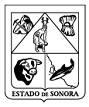 GOBIERNO DEL ESTADO DE SONORA FICHA TECNICA PARA SEGUIMIENTO Y EVALUACION DE INDICADORES DE PROYECTOS Y PROCESOSNUMERO Y NOMBRE DEL PROGRAMA:NUMERO Y NOMBRE DEL PROGRAMA:45 - CULTURA PARA TODOS45 - CULTURA PARA TODOSNOMBRE DEL PROCESO:NOMBRE DEL PROCESO:EDICION DE NOTICIEROS TRANSMITIDOS POR LA TELEVISORAEDICION DE NOTICIEROS TRANSMITIDOS POR LA TELEVISORACLAVE PROGRAMATICA:CLAVE PROGRAMATICA:08121901E61601003A008121901E61601003A0UNIDAD RESPONSABLE:TELEVISORA DE HERMOSILLO, S.A. DE C.V.UNIDAD EJECUTORA:Departamento de NoticiasOBJETIVO DEL PROCESO:OBJETIVO DEL PROCESO:MEJORAR LA CALIDAD DE VIDA DEL TELEAUDITORIO, A TRAVES DE LA EMISION DE PROGRAMAS NOTICIOSOS QUE LO INFORMEN OPORTUNA Y VERAZMENTEMEJORAR LA CALIDAD DE VIDA DEL TELEAUDITORIO, A TRAVES DE LA EMISION DE PROGRAMAS NOTICIOSOS QUE LO INFORMEN OPORTUNA Y VERAZMENTENOMBRE INDICADOR:NOMBRE INDICADOR:Producción de noticieros con información veraz y oportuna del ámbito local, estatal, nacional e internacional de contenido político, económico, social, cultural y deportivo, atendiendo las variantes e impactos de la información  que contribuya al fortalecimiento de la obra de gobierno estatal.Producción de noticieros con información veraz y oportuna del ámbito local, estatal, nacional e internacional de contenido político, económico, social, cultural y deportivo, atendiendo las variantes e impactos de la información  que contribuya al fortalecimiento de la obra de gobierno estatal.UNIDAD DE MEDIDA:NOTICIEROTIPO:GESTIÓNRESULTADO ESPERADO:RESULTADO ESPERADO:UN TELEAUDITORIO INFORMADO VERAZ Y OPORTUNAMENTE.UN TELEAUDITORIO INFORMADO VERAZ Y OPORTUNAMENTE.FORMULA CALCULO:FORMULA CALCULO:EDICION DE NOTICIEROS REALIZADOS/EDICION DE NOTICIEROS PROGRAMADOS X 100EDICION DE NOTICIEROS REALIZADOS/EDICION DE NOTICIEROS PROGRAMADOS X 100INTERPRETACION:INTERPRETACION:PROGRAMAS NOTICIOSOS EMITIDOS POR LA TELEVISORAPROGRAMAS NOTICIOSOS EMITIDOS POR LA TELEVISORADIMENSION DEL INDICADOR:EFICACIASENTIDO:ASCENDENTEVALOR:NO ACUMULABLEFRECUENCIA MEDICION:TRIMESTRALAVANCE DEL INDICADOR:AVANCE DEL INDICADOR:AVANCE DEL INDICADOR:AVANCE DEL INDICADOR:TRIMESTRETRIMESTRETRIMESTRETRIMESTRE 3TRIMESTRE 3META ANUALAVANCE DEL TRIMESTREAVANCE DEL TRIMESTREAVANCE DEL TRIMESTREAVANCE ACUMULADOAVANCE ACUMULADOAVANCE ACUMULADOAVANCE RESPECTO DE LA META ANUALSEMAFOROMETA ANUALPROGRAMADOALCANZADO%PROGRAMADOALCANZADO%AVANCE RESPECTO DE LA META ANUALSEMAFORO3,21291043647.912,3021,82879.4157%VERDEEVALUACIÓN CUALITATIVAEVALUACIÓN CUALITATIVAEVALUACIÓN CUALITATIVAHUBO SUSPENSION EN CORTES INFORMATIVOS Y ALGUNOS NOTIECIEROS DANDO PASO A LA TRANSMISION DE LOS JUEGOS OLIMPICOS RIO 2016, YA QUE TELEMAX FUE EL PATROCINADOR OFICIAL, TENIENDO LA COBERTURA TOTAL DE ESTE EVENTO.  HUBO SUSPENSION EN CORTES INFORMATIVOS Y ALGUNOS NOTIECIEROS DANDO PASO A LA TRANSMISION DE LOS JUEGOS OLIMPICOS RIO 2016, YA QUE TELEMAX FUE EL PATROCINADOR OFICIAL, TENIENDO LA COBERTURA TOTAL DE ESTE EVENTO.  HUBO SUSPENSION EN CORTES INFORMATIVOS Y ALGUNOS NOTIECIEROS DANDO PASO A LA TRANSMISION DE LOS JUEGOS OLIMPICOS RIO 2016, YA QUE TELEMAX FUE EL PATROCINADOR OFICIAL, TENIENDO LA COBERTURA TOTAL DE ESTE EVENTO.  HUBO SUSPENSION EN CORTES INFORMATIVOS Y ALGUNOS NOTIECIEROS DANDO PASO A LA TRANSMISION DE LOS JUEGOS OLIMPICOS RIO 2016, YA QUE TELEMAX FUE EL PATROCINADOR OFICIAL, TENIENDO LA COBERTURA TOTAL DE ESTE EVENTO.  HUBO SUSPENSION EN CORTES INFORMATIVOS Y ALGUNOS NOTIECIEROS DANDO PASO A LA TRANSMISION DE LOS JUEGOS OLIMPICOS RIO 2016, YA QUE TELEMAX FUE EL PATROCINADOR OFICIAL, TENIENDO LA COBERTURA TOTAL DE ESTE EVENTO.  HUBO SUSPENSION EN CORTES INFORMATIVOS Y ALGUNOS NOTIECIEROS DANDO PASO A LA TRANSMISION DE LOS JUEGOS OLIMPICOS RIO 2016, YA QUE TELEMAX FUE EL PATROCINADOR OFICIAL, TENIENDO LA COBERTURA TOTAL DE ESTE EVENTO.  PROSPECTIVAPROSPECTIVAPROSPECTIVASE SIGUE  TRABAJANDO CON LA DIGITALIZACION DE LA SEÑAL QUE PERMITE AUMENTAR LA CANTIDAD Y CALIDAD DE LOS ESPACIOS INFORMATIVOS.SE SIGUE  TRABAJANDO CON LA DIGITALIZACION DE LA SEÑAL QUE PERMITE AUMENTAR LA CANTIDAD Y CALIDAD DE LOS ESPACIOS INFORMATIVOS.SE SIGUE  TRABAJANDO CON LA DIGITALIZACION DE LA SEÑAL QUE PERMITE AUMENTAR LA CANTIDAD Y CALIDAD DE LOS ESPACIOS INFORMATIVOS.SE SIGUE  TRABAJANDO CON LA DIGITALIZACION DE LA SEÑAL QUE PERMITE AUMENTAR LA CANTIDAD Y CALIDAD DE LOS ESPACIOS INFORMATIVOS.SE SIGUE  TRABAJANDO CON LA DIGITALIZACION DE LA SEÑAL QUE PERMITE AUMENTAR LA CANTIDAD Y CALIDAD DE LOS ESPACIOS INFORMATIVOS.SE SIGUE  TRABAJANDO CON LA DIGITALIZACION DE LA SEÑAL QUE PERMITE AUMENTAR LA CANTIDAD Y CALIDAD DE LOS ESPACIOS INFORMATIVOS.FACTOR DE COMPARACIÓNFACTOR DE COMPARACIÓNFACTOR DE COMPARACIÓN LA CANTIDAD DE ESPACIOS INFORMATIVOS EMITIDOS POR LA TELEVISORA ES PRACTICAMENTE LA MISMA AL EJERCICIO ANTERIOR. LA CANTIDAD DE ESPACIOS INFORMATIVOS EMITIDOS POR LA TELEVISORA ES PRACTICAMENTE LA MISMA AL EJERCICIO ANTERIOR. LA CANTIDAD DE ESPACIOS INFORMATIVOS EMITIDOS POR LA TELEVISORA ES PRACTICAMENTE LA MISMA AL EJERCICIO ANTERIOR. LA CANTIDAD DE ESPACIOS INFORMATIVOS EMITIDOS POR LA TELEVISORA ES PRACTICAMENTE LA MISMA AL EJERCICIO ANTERIOR. LA CANTIDAD DE ESPACIOS INFORMATIVOS EMITIDOS POR LA TELEVISORA ES PRACTICAMENTE LA MISMA AL EJERCICIO ANTERIOR. LA CANTIDAD DE ESPACIOS INFORMATIVOS EMITIDOS POR LA TELEVISORA ES PRACTICAMENTE LA MISMA AL EJERCICIO ANTERIOR.